小学校2年生　　算数　  　１６　分数　　　　　　　　       　　　　　　　　　NO.1　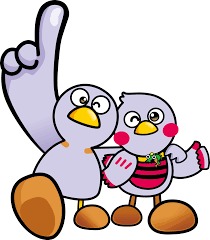 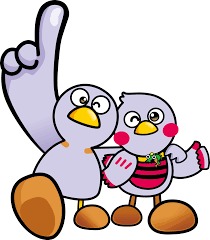 （　　　）年（　　　）組（　　　）ばん名前（　　　　　　　　　　　　　　）小学校２年生　　算数　　　　１６　分数　　　　　　    　　　　　　　　　　   NO.２　（　　　）年（　　　）組（　　　）ばん名前（　　　　　　　　　　　　　　）小学校２年生　　算数　　　　１６　分数　　　　　　    　　　　　　　　　　   NO.３　（　　　）年（　　　）組（　　　）ばん名前（　　　　　　　　　　　　　　）１　□にあてはまるをきましょう。（１）　　　をじ大きさに２つに分けた１つ分　　　をもとの大きさの　　　　　　　といいます。　　　　を　　　　　つあつめると、もとの大きさになります。（２）　　　をじ大きさに４つに分けた１つ分　　を、もとの大きさの　　　　　　といいます。　　を　　　　つあつめると、もとの大きさになります。２　もとの大きさの 　や　　、　はどれですか。すべてえらびましょう。　（　　　　　　　　　　　　　）　　　（　　　　　　　　　　　　　　）（　　　　　　　　　　　　　）３　もとの大きさのだけ、をぬりましょう。（１）（２）　　　　　　　　　　　（３）　　　　　　　　　（４）１　㋐のの大きさになっているのは、どれですか。㋐　２　つぎの大きさのをぬりましょう。（１）（２）（３）３　㋐は、あるテープを３つに分けた１つ分で、もとの長さのです。もとの長さは、　　㋑、㋒のどちらですか。４　下のを同じ大きさに4つに分けます。をひいて、分けましょう。（１）　　　　　　　　　　（２）　　　　　　　　　（３）　　　　１　１２このおはじきがならんでいます。（１）　　に分けられているものはどれですか。をえらんできましょう。　もとの　     ㋐　　　　　　㋑　　　　　㋒　　　　　㋓（２）１２この　　は　こですか。２　長さのちがう２つのテープをならべました。□にてはまるをきましょう。（１）㋗のテープの長さは、㋖のテープの長さの　　　　ばい。（２）㋖のテープの長さは、㋗のテープの長さの　　　　　。（３）㋙のテープの長さは、㋘のテープの長さの　　　　ばい。（４）㋘のテープの長さは、㋙のテープの長さの　　　　　。３　　ピザが１まいあります。（１）じ大きさに４つにったその1つ分をできましょう。（２）（１）のピザをさらにに切った大きさをできましょう。